Новый мембранный манометр для санитарных примененийКлингенберг, Март 2016. От корпуса асептического исполнения до технологических присоединений малых размеров: WIKA приспособила новый мембранный манометр модели PG43SA-S для санитарных применений.Теперь появился механический прибор для безопасного измерения давления в санитарных применениях. Принцип измерения с использованием монтируемой заподлицо приварной мембраны позволяет механически передать давление, полностью исключая при этом опасность загрязнения измеряемой среды заполняющей жидкостью. Обладая высокой степенью перегрузки по избыточному давлению, механизм способен выдерживать критичные условия технологического процесса.Хорошая адаптация к различным условиям эксплуатации манометра модели PG43SA-S обеспечивается за счет большого выбора технологических присоединений небольшого размера, например, в соответствии с DIN 32676 (клэмп) или DIN 11864. Будучи протестированным в соответствии с Санитарными Стандартами 3-A, манометр с корпусом в асептическом исполнении совместим с процедурами безразборной очистки на месте установки (CIP), безразборной стерилизации на месте (SIP) и способен выдерживать мойку струей воды. Таким образом, его можно качественно очистить без больших затрат времени. Легкий доступ к винту подстройки нуля, расположенному в верхней части корпуса, позволяет при необходимости откалибровать прибор.WIKA Alexander Wiegand SE & Co. KGAlexander-Wiegand-Straße 3063911 Klingenberg/GermanyTel. +49 9372 132-0Fax +49 9372 132-406vertrieb@wika.comwww.wika.deWIKA фотография:WIKA приспособила новый мембранный манометр модели PG43SA-S для санитарных применений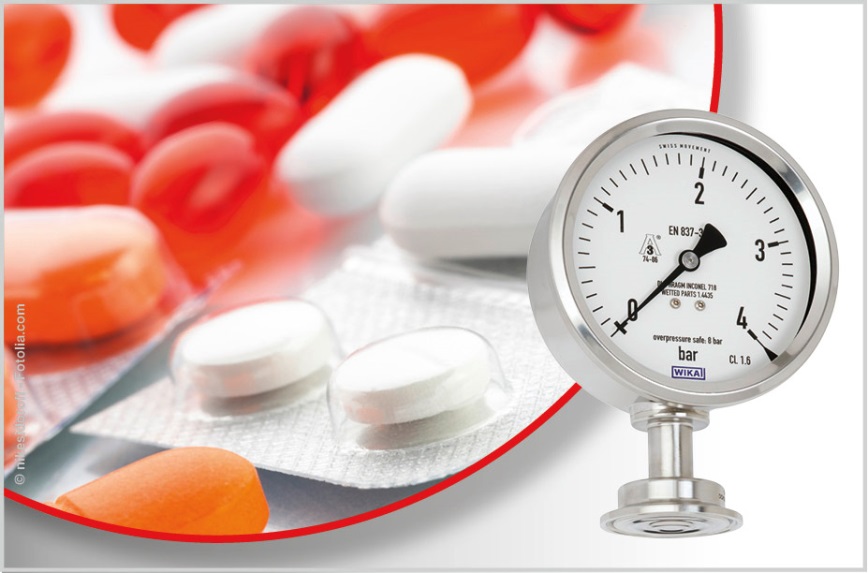 Редакция:WIKA Alexander Wiegand SE & Co. KGAndré Habel NunesMarketing ServicesAlexander-Wiegand-Straße 3063911 Klingenberg/GermanyTel. +49 9372 132-8010Fax +49 9372 132-8008010andre.habel-nunes@wika.comwww.wika.deWIKA press release 04/2016